CRONOGRAMA DE AULAS .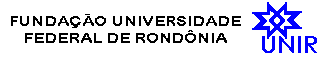 UNIVERSIDADE FEDERAL DE RONDONIANÚCLEO DE SAÚDEPROGRAMA DE PÓS-GRADUAÇÃO EM BIOLOGIA EXPERIMENTAL (PGBIOEXP)UNIVERSIDADE FEDERAL DE RONDONIANÚCLEO DE SAÚDEPROGRAMA DE PÓS-GRADUAÇÃO EM BIOLOGIA EXPERIMENTAL (PGBIOEXP)UNIVERSIDADE FEDERAL DE RONDONIANÚCLEO DE SAÚDEPROGRAMA DE PÓS-GRADUAÇÃO EM BIOLOGIA EXPERIMENTAL (PGBIOEXP)PLANO DE CURSOPLANO DE CURSOPLANO DE CURSOPLANO DE CURSOPLANO DE CURSOPLANO DE CURSODisciplina:Introdução a Biologia CelularDisciplina:Introdução a Biologia CelularCódigo:PBE 30001 Código:PBE 30001 Natureza:ObrigatóriaCurso:Mestrado/DoutoradoCréditos/Carga Horaria: 2/30 hHorário:8:00 as 12:00 14:00 as 18:00Horário:8:00 as 12:00 14:00 as 18:00Horário:8:00 as 12:00 14:00 as 18:00Turma:2015Turma:2015Professores Responsáveis:Dra. Giselle Martins GonçalvesProfessores Responsáveis:Dra. Giselle Martins GonçalvesProfessores Responsáveis:Dra. Giselle Martins GonçalvesProfessores Responsáveis:Dra. Giselle Martins GonçalvesProfessores Responsáveis:Dra. Giselle Martins GonçalvesProfessores Responsáveis:Dra. Giselle Martins GonçalvesProfessores ColaboradoresDra. Carla Celedônio, Dr. Christian, Dra. Juliana Zuliani, Dr. Ricardo Godoi e Dr. Roberto NicoleteProfessores ColaboradoresDra. Carla Celedônio, Dr. Christian, Dra. Juliana Zuliani, Dr. Ricardo Godoi e Dr. Roberto NicoleteProfessores ColaboradoresDra. Carla Celedônio, Dr. Christian, Dra. Juliana Zuliani, Dr. Ricardo Godoi e Dr. Roberto NicoleteProfessores ColaboradoresDra. Carla Celedônio, Dr. Christian, Dra. Juliana Zuliani, Dr. Ricardo Godoi e Dr. Roberto NicoleteProfessores ColaboradoresDra. Carla Celedônio, Dr. Christian, Dra. Juliana Zuliani, Dr. Ricardo Godoi e Dr. Roberto NicoleteProfessores ColaboradoresDra. Carla Celedônio, Dr. Christian, Dra. Juliana Zuliani, Dr. Ricardo Godoi e Dr. Roberto NicoleteEMENTA Origem celular e sua organização estrutural; Células procaróticas e eucarióticas; membrana plasmática, Princípios de sinalização celular; Citoesqueleto, organelas e inclusões; núcleo celular interfásico, ciclo celular e tipos de divisões celulares; Necrose, apoptose e autofagia.EMENTA Origem celular e sua organização estrutural; Células procaróticas e eucarióticas; membrana plasmática, Princípios de sinalização celular; Citoesqueleto, organelas e inclusões; núcleo celular interfásico, ciclo celular e tipos de divisões celulares; Necrose, apoptose e autofagia.EMENTA Origem celular e sua organização estrutural; Células procaróticas e eucarióticas; membrana plasmática, Princípios de sinalização celular; Citoesqueleto, organelas e inclusões; núcleo celular interfásico, ciclo celular e tipos de divisões celulares; Necrose, apoptose e autofagia.EMENTA Origem celular e sua organização estrutural; Células procaróticas e eucarióticas; membrana plasmática, Princípios de sinalização celular; Citoesqueleto, organelas e inclusões; núcleo celular interfásico, ciclo celular e tipos de divisões celulares; Necrose, apoptose e autofagia.EMENTA Origem celular e sua organização estrutural; Células procaróticas e eucarióticas; membrana plasmática, Princípios de sinalização celular; Citoesqueleto, organelas e inclusões; núcleo celular interfásico, ciclo celular e tipos de divisões celulares; Necrose, apoptose e autofagia.EMENTA Origem celular e sua organização estrutural; Células procaróticas e eucarióticas; membrana plasmática, Princípios de sinalização celular; Citoesqueleto, organelas e inclusões; núcleo celular interfásico, ciclo celular e tipos de divisões celulares; Necrose, apoptose e autofagia.OBJETIVO GERAL DA DISCIPLINADesenvolver as competências e habilidades de:Identificar as principais estruturas da célula.Reconhecer as atividades celulares importantes para a manutenção de sua vida.Desenvolver a habilidade de integrar os conhecimentos relacionados de biologia celular em pesquisa científica.OBJETIVO GERAL DA DISCIPLINADesenvolver as competências e habilidades de:Identificar as principais estruturas da célula.Reconhecer as atividades celulares importantes para a manutenção de sua vida.Desenvolver a habilidade de integrar os conhecimentos relacionados de biologia celular em pesquisa científica.OBJETIVO GERAL DA DISCIPLINADesenvolver as competências e habilidades de:Identificar as principais estruturas da célula.Reconhecer as atividades celulares importantes para a manutenção de sua vida.Desenvolver a habilidade de integrar os conhecimentos relacionados de biologia celular em pesquisa científica.OBJETIVO GERAL DA DISCIPLINADesenvolver as competências e habilidades de:Identificar as principais estruturas da célula.Reconhecer as atividades celulares importantes para a manutenção de sua vida.Desenvolver a habilidade de integrar os conhecimentos relacionados de biologia celular em pesquisa científica.OBJETIVO GERAL DA DISCIPLINADesenvolver as competências e habilidades de:Identificar as principais estruturas da célula.Reconhecer as atividades celulares importantes para a manutenção de sua vida.Desenvolver a habilidade de integrar os conhecimentos relacionados de biologia celular em pesquisa científica.OBJETIVO GERAL DA DISCIPLINADesenvolver as competências e habilidades de:Identificar as principais estruturas da célula.Reconhecer as atividades celulares importantes para a manutenção de sua vida.Desenvolver a habilidade de integrar os conhecimentos relacionados de biologia celular em pesquisa científica.CONTEÚDO PROGRAMÁTICOOrigem da célula e sua organização estruturalOrganização geral das células procarióticas e das células eucarióticasMembrana plasmática: organização; modelo; permeabilidade e transportesPrincípios da sinalização celularCompartimentalização: células e tecidos e compartimentos intracelularesOrganelas, inclusões e citoesqueletoNúcleo celular interfásicoCiclo e divisões Celulares.Apoptose, necrose e autofagia.CONTEÚDO PROGRAMÁTICOOrigem da célula e sua organização estruturalOrganização geral das células procarióticas e das células eucarióticasMembrana plasmática: organização; modelo; permeabilidade e transportesPrincípios da sinalização celularCompartimentalização: células e tecidos e compartimentos intracelularesOrganelas, inclusões e citoesqueletoNúcleo celular interfásicoCiclo e divisões Celulares.Apoptose, necrose e autofagia.CONTEÚDO PROGRAMÁTICOOrigem da célula e sua organização estruturalOrganização geral das células procarióticas e das células eucarióticasMembrana plasmática: organização; modelo; permeabilidade e transportesPrincípios da sinalização celularCompartimentalização: células e tecidos e compartimentos intracelularesOrganelas, inclusões e citoesqueletoNúcleo celular interfásicoCiclo e divisões Celulares.Apoptose, necrose e autofagia.CONTEÚDO PROGRAMÁTICOOrigem da célula e sua organização estruturalOrganização geral das células procarióticas e das células eucarióticasMembrana plasmática: organização; modelo; permeabilidade e transportesPrincípios da sinalização celularCompartimentalização: células e tecidos e compartimentos intracelularesOrganelas, inclusões e citoesqueletoNúcleo celular interfásicoCiclo e divisões Celulares.Apoptose, necrose e autofagia.CONTEÚDO PROGRAMÁTICOOrigem da célula e sua organização estruturalOrganização geral das células procarióticas e das células eucarióticasMembrana plasmática: organização; modelo; permeabilidade e transportesPrincípios da sinalização celularCompartimentalização: células e tecidos e compartimentos intracelularesOrganelas, inclusões e citoesqueletoNúcleo celular interfásicoCiclo e divisões Celulares.Apoptose, necrose e autofagia.CONTEÚDO PROGRAMÁTICOOrigem da célula e sua organização estruturalOrganização geral das células procarióticas e das células eucarióticasMembrana plasmática: organização; modelo; permeabilidade e transportesPrincípios da sinalização celularCompartimentalização: células e tecidos e compartimentos intracelularesOrganelas, inclusões e citoesqueletoNúcleo celular interfásicoCiclo e divisões Celulares.Apoptose, necrose e autofagia.PROCEDIMENTOS DE ENSINO Aulas expositivas dialogadas e discussões de artigos científicos.PROCEDIMENTOS DE ENSINO Aulas expositivas dialogadas e discussões de artigos científicos.PROCEDIMENTOS DE ENSINO Aulas expositivas dialogadas e discussões de artigos científicos.PROCEDIMENTOS DE ENSINO Aulas expositivas dialogadas e discussões de artigos científicos.PROCEDIMENTOS DE ENSINO Aulas expositivas dialogadas e discussões de artigos científicos.PROCEDIMENTOS DE ENSINO Aulas expositivas dialogadas e discussões de artigos científicos.RECURSOS AUXILIARES:As aulas contarão com auxilio de data-showINSTRUMENTOS DE AVALIAÇÃOSeminários e prova escritaBIBLIOGRAFIA DIAMÊS/ANONºAulasConteúdos/atividades/avaliações1304/20152 M2 MOrigem da célula e sua organização estrutural – Giselle GonçalvesOrganização geral das células procarióticas e eucarióticas – Christian1304/20152 T2 TMembrana Plasmática: organização e modeloPermeabilidade e transporte na membrana Giselle Gonçalves/Carla Celedônio1404/20152 M2MPrincípios da Sinalização Celular – Giselle GonçalvesCompartimentalização Celular e tecidos; Compartimentos intracelulares - Giselle Gonçalves1404/20152T2TCitoesqueleto, Dinâmica dos filamentos; Motilidade dependente de microfilamentos e microtúbulos –Juliana ZulianiOrganelas e inclusões - 1504/20152 M2 MNúcleo celular interfásico e ciclo celularDivisão celular – Ricardo Godoi1604/20154 MMorte Celular, Apoptose e Autofagia – Roberto Nicolete1604/20154TTipos de culturas celulares – Juliana Zuliani/Giselle Gonçalves1704/20152 MAvaliação